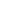 ANTIGUO/A  ALUMNO/A                   NUEVO/A ALUMNO/A   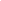 DATOS DE LA PERSONA QUE EFECTÚA EL PAGO (Rellenar sólo en caso de que sea otra persona)  GRUPO AL QUE DESEAS APUNTARTE (marca x)(Marca x)(PAGOS A TRAVÉS DE TRANSFERENCIA BANCARIA  (indicando el mes correspondiente) AAUTORIZACIÓN UTILIZACIÓN IMAGEN Autorizo a la Larumbe Danza y a la Asociación Objetivo D, hacer uso del material fotográfico y audiovisual de las actividades que se lleven a cabo en la entidad. Las imágenes podrán ser usadas para:Difusión de actividades y eventos a través de la página web, blog y redes sociales de la entidad.Uso interno en memorias y proyectos de la asociación.Documentos y material gráfico impreso como carteles, folletos y manuales.La entidad se compromete a que la utilización de estas imágenes en ningún caso supondrá un daño a la honra e intimidad del menor, ni será contraria a los intereses de los menores, respetando la normativa en materia de protección de datos, imagen y protección jurídica del menor.Y para que así conste firmo la autorizaciónen (municipio)…………………..…...a (día)………….. de (mes)…………………….................. de (año)……………………...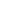  Fdo:………………………………………..Firma del alumno/ representante legal del/la menor (si procede).NORMAS TALLERES LD – ASOCIACIÓN OBJETIVO D1.Cuidar el orden, la limpieza y el mantenimiento de las instalaciones y respetar las normas COVID que se indican.2. Mantener unas normas de convivencia respetando al personal docente y no docente y a compañeros/as  Los pagos se realizan de forma mensual en los cinco primeros días hábiles del mes (de lunes a viernes no festivos) y exclusivamente por transferencia bancaria:Datos de la cuenta del Banco ARQUIA para ingreso o transferencia: IBAN: ES51 0081 4265 6800 0136 0345TITULAR: Asociación Objetivo D.Indicando en el concepto, el nombre y apellidos del alumno, curso y mensualidad que se abonan.  Los pagos se efectuarán de forma mensual durante los primeros 5 días de cada mes.Los descuentos se aplicarán mediante presentación de documento justificativo, a familias numerosas/monoparentales, mayores de 65 años y/o jubilados, persona desempleada y/o a menores de 16 años cuyos progenitores se encuentran ambos desempleadosLos alumnos con mensualidades pendientes no podrán asistir a clase ni tampoco participar en los eventos y actuaciones.Los importes abonados no serán reembolsables.Una vez formalizada la inscripción, recibirá un carnet de socio de la Asociación Objetivo D. Presentando el carnet podrá beneficiarse de descuentos en las representaciones del Teatro de Coslada.Durante las clases no se permite grabar, ya sea sonido y/o imagen.El alumno/a debe informar a la Asociación si padece algún problema o patología de salud. Requisitos mínimos, 5 alumnos por grupo para comenzar las clases.Si un mes el número de alumnos de un grupo es menor de 5, las clases de dicho grupo se suspenderá, reanudándose las mismas cuando vuelva a haber un número de alumnos mayor o igual a 5.La Asociación no se hace responsable de los objetos perdidos o robados.Larumbe Danza/Objetivo Danza se reserva el derecho de admisión a los cursos. Así mismo, se reserva el derecho a dar de baja a la/s persona/as que no cumplan con las normas cívicas de convivencia y/o los protocolos COVID. Datos facilitados por el interesado o tutor. Se autoriza a Larumbe Danza y a la Asociación Objetivo D, a mantenerlos en su base de datos y a enviar información de las actividades organizadas por la misma, existiendo la posibilidad de ejecutar los derechos de acceso, rectificación y cancelación de dichos datos.HE LEÍDO Y ACEPTO LAS NORMAS DEL CURSO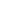 Y para que así conste firmo la aceptación de las normas de Larumbe danza y la Asociación Objetivo D: En (municipio)………………….…...A (día)………..….. de (mes)……………………................ de (año)……………………...Fdo:………………………………………..Firma del alumno/representante legal del/la menor (si procede).Nombre:Apellidos:Dirección:C.P:Población:Edad:DNI:Tlf. Contacto:Email:Nombre:Apellidos:Dirección:C.P:Población:Edad:DNI:Tlf. Contacto:Email:Grupo 1L Y X DE 09h45 a 10h45Grupo 2L Y X DE 10h45 a 11h45 Grupo 3L Y X DE 17h15 a 18h15Cuota mensual 16€Dto.  fam. numerosa, paro, jubilación10€Titular de la Cuenta: Asociación Objetivo DanzaTitular de la Cuenta: Asociación Objetivo DanzaTitular de la Cuenta: Asociación Objetivo DanzaTitular de la Cuenta: Asociación Objetivo DanzaTitular de la Cuenta: Asociación Objetivo DanzaIBANEntidadOficinaDCNº CuentaES5100814265680001360345